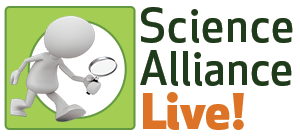 Innovative Theatre - Interactive ScienceFor Children and Familieswww.sciencealliancelive.orgPresents:Tuk in the ArcticChildren from 4-10 will help Canadian Inuit Working Dog, Tuk, protect Dr. Victoria Hill’s chocolate supply while collecting data about sea ice and learning to be scientists.School Shows Also Available Goode Theatre on the ODU CampusJune 5-June 21www.sciencealliancelive.org; 757-683-3391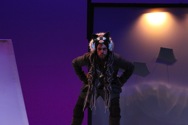 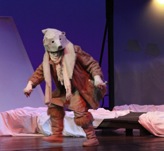 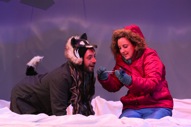 Reserve Tour Dates for 2015 Now!The Real Dr. Hill is in the ArcticFollow her journey on Twitter @hillinthearcticFollow Tuk on Twitter @TukintheArcticLike us on Facebook: https://www.facebook.com/ScienceAllianceLive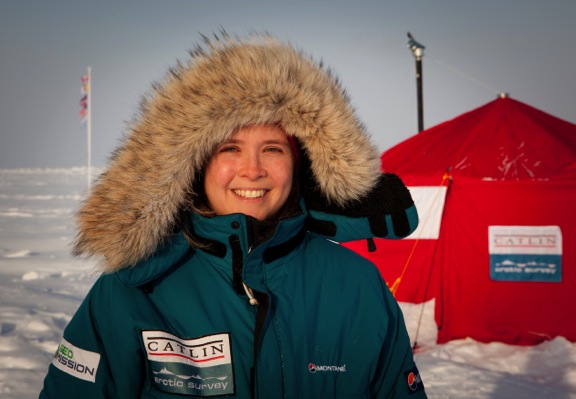 www.sciencealliancelive.org